SZKOŁA, PRZEDSZKOLE ŚLUBÓW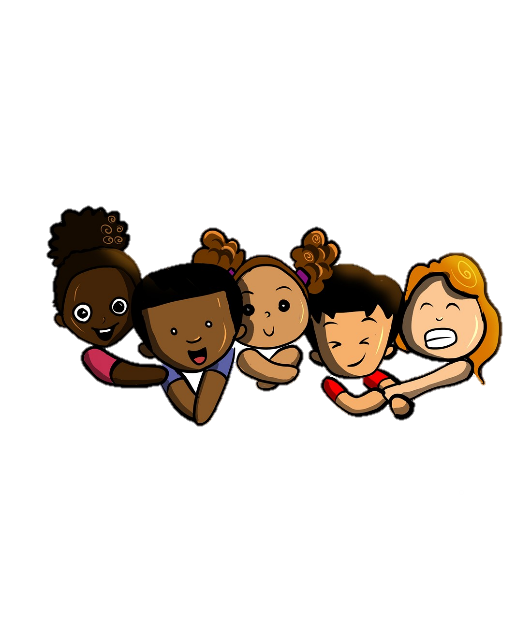 JADŁOSPIS	1-3.05.2024SZKOŁA, PRZEDSZKOLE ŚLUBÓWJADŁOSPIS	6-10.05.2024SZKOŁA, PRZEDSZKOLE ŚLUBÓWJADŁOSPIS	13-17.05.2024SZKOŁA, PRZEDSZKOLE ŚLUBÓWJADŁOSPIS	20-24.05.2024SZKOŁA, PRZEDSZKOLE ŚLUBÓWJADŁOSPIS	27-31.05.2024Jadłospis może ulec zmianieCZWARTEK      02.05.2024CZWARTEK      02.05.2024CZWARTEK      02.05.2024PosiłekZupaII daniePosiłekRosół z makaronemKotlet schabowy z ziemniakami 
i surówką z kiszonego ogórka(danie smażone)Skład surowcowyRosół z makaronem  300mlBulion mięsny 180mlMakaron  50gMarchew 25gPietruszka 25g Seler 20g Przyprawy – sól, pieprzKotlet schabowy 120gSchab b/k 90gBułka tarta 15gJaja 15gPrzyprawy: sól, pieprzZiemniaki 200gSurówka z kiszonego ogórka i marchewki 120gOgórek kiszony 85gMarchew 25gCebula 10gAlergenyGluten, jaja, selerGluten, jajaPONIEDZIAŁEK      6.05.2024PONIEDZIAŁEK      6.05.2024PONIEDZIAŁEK      6.05.2024PosiłekZupaII daniePosiłekZupa ogórkowaKotlet Kargul z ziemniakami i surówką wiosenną(danie pieczone)Skład surowcowyZupa ogórkowa 300mlBulion warzywny 170mlZiemniaki 35gOgórek kiszony 30gMarchewka 25gSeler 10gPietruszka 15gPor 15gSól, pieprz, ziele angielskie, liść laurowy, czosnekKotlet Kargul 120gFilet z kurczaka  75g Jaja 15gPapryka 15gMąka 15g Sól, pieprzZiemniaki 200gSurówka wiosenna 120gKapusta biała 65g Marchew 15g Ogórek 10gPomidor 10gPapryka 10gOliwa z oliwek 10gPrzyprawy: sól cukier, olej, cytrynkaAlergenySelerGluten, jajaWTOREK      7.05.2024WTOREK      7.05.2024WTOREK      7.05.2024WTOREK      7.05.2024WTOREK      7.05.2024PosiłekZupaZupaII danieII daniePosiłekZupa ziemniaczanaZupa ziemniaczanaMakaron z sosem bolognese(danie duszone)Makaron z sosem bolognese(danie duszone)Skład surowcowyZupa ziemniaczana 300mlBulion 180 mlZiemniaki 50gMarchew 25g Seler 20gPietruszka 25g Przyprawy: sól, pieprz, majeranek Zupa ziemniaczana 300mlBulion 180 mlZiemniaki 50gMarchew 25g Seler 20gPietruszka 25g Przyprawy: sól, pieprz, majeranek Makaron z sosem bologneseMakaron 200gSos bolognese 240gMięso mielone 120g Cebula 20gKoncentrat pomidorowy 25g Bulion warzywny 75ml Przyprawy: sól, pieprz, bazylia, oregano.Makaron z sosem bologneseMakaron 200gSos bolognese 240gMięso mielone 120g Cebula 20gKoncentrat pomidorowy 25g Bulion warzywny 75ml Przyprawy: sól, pieprz, bazylia, oregano.AlergenySelerSelerGluten, jajaGluten, jajaŚRODA      8.05.2024ŚRODA      8.05.2024ŚRODA      8.05.2024ŚRODA      8.05.2024ŚRODA      8.05.2024PosiłekZupaZupaII danieII daniePosiłekZupa pomidorowa z makaronemZupa pomidorowa z makaronemKurczak w sosie słodko-kwaśnym z ryżem(danie duszone)Kurczak w sosie słodko-kwaśnym z ryżem(danie duszone)Skład surowcowyZupa pomidorowa z makaronem 300mlBulion mięsny 200mlMakaron 40g		Marchewka 15g Pietruszka 15gSeler 10gKoncentrat pomidorowy 20gPrzyprawy: sól, pieprz, opcjonalnie cukierZupa pomidorowa z makaronem 300mlBulion mięsny 200mlMakaron 40g		Marchewka 15g Pietruszka 15gSeler 10gKoncentrat pomidorowy 20gPrzyprawy: sól, pieprz, opcjonalnie cukierKurczak w sosie słodko – kwaśnym 240gPolędwiczka drobiowa 120gCebula 25g Papryka 10g Groszek 10gKukurydza 10g Ogórek konserwowy 10g  Bulion warzywny 40gKoncentrat pomidorowy 10g Mąka ziemniaczana  5g Przyprawy – sól, pieprz Ryż 200gKurczak w sosie słodko – kwaśnym 240gPolędwiczka drobiowa 120gCebula 25g Papryka 10g Groszek 10gKukurydza 10g Ogórek konserwowy 10g  Bulion warzywny 40gKoncentrat pomidorowy 10g Mąka ziemniaczana  5g Przyprawy – sól, pieprz Ryż 200gAlergenyGluten, jaja, selerGluten, jaja, selerGlutenGlutenCZWARTEK      9.05.2024CZWARTEK      9.05.2024CZWARTEK      9.05.2024CZWARTEK      9.05.2024CZWARTEK      9.05.2024PosiłekZupaZupaII danieII daniePosiłekBarszcz ukraińskiBarszcz ukraińskiMakaron carbonara z boczkiem i szynką(danie duszone)Makaron carbonara z boczkiem i szynką(danie duszone)Skład surowcowyBarszcz ukraiński 300mlBulion warzywny 180gFasola 30gBuraki 40g Marchewka 15gSeler 15g Pietruszka 15g Natka pietruszki 4gMąka pszenna 4gPrzyprawy: sól, pieprz, liść laurowy, majeranekBarszcz ukraiński 300mlBulion warzywny 180gFasola 30gBuraki 40g Marchewka 15gSeler 15g Pietruszka 15g Natka pietruszki 4gMąka pszenna 4gPrzyprawy: sól, pieprz, liść laurowy, majeranekMakaron carbonara z boczkiem i szynką 120gSzynka konserwowa 60gBoczek 30gJajo 1 i ½  sztŚmietanka 15gOlej 7gPrzyprawy: sól, pieprz, czosnek, bazyliaMakaron 200gMakaron carbonara z boczkiem i szynką 120gSzynka konserwowa 60gBoczek 30gJajo 1 i ½  sztŚmietanka 15gOlej 7gPrzyprawy: sól, pieprz, czosnek, bazyliaMakaron 200gAlergenyGluten, selerGluten, selerGluten, mleko, jajaGluten, mleko, jajaPIĄTEK      10.05.2024PIĄTEK      10.05.2024PIĄTEK      10.05.2024PosiłekZupaII daniePosiłekZupa kalafiorowaPaluszki rybne z ziemniakami 
i surówką z kiszonej kapusty(danie pieczone)Skład surowcowyZupa kalafiorowa 300mlBulion 200mlKalafior  40g Ziemniaki 15g Marchew 15gPietruszka 15g Seler 15g Przyprawy – sól, pieprz, ziele angielskiePaluszki rybne 120gFilet rybny (mintaj) 90gJaja 15gBułka tarta 15g Sól, pieprzZiemniaki 200gSurówka z kiszonej kapusty 120gKapusta kiszona 100gMarchew 20gPieprz, olej, cukier - opcjonalnieAlergenySelerGluten, jaja, rybyPONIEDZIAŁEK      13.05.2024PONIEDZIAŁEK      13.05.2024PONIEDZIAŁEK      13.05.2024PosiłekZupaII daniePosiłekZupa owocowaKurczak w przyprawie Gyros z ziemniakami 
i surówką z marchewki i selera(danie pieczone)Skład surowcowyZupa owocowa	 300 mlMakaron 40gMieszanka owocowa 100gWoda 150mlSkrobia ziemniaczana 7gCukierKurczak Gyros 120gFilet drobiowy 120gPrzyprawy: gyros, sól, pieprz Ziemniaki 200gSurówka z marchewki i selera 120gMarchew 70g Seler 50g Sól, cukierCytrynka, olejAlergenyGluten, jajaSelerWTOREK     14.05.2024WTOREK     14.05.2024WTOREK     14.05.2024PosiłekZupaII daniePosiłekKrupnikBitki w ciemnym sosie 
z ziemniakami i buraczkami(danie pieczone)Skład surowcowyKrupnik 300mlBulion 200mlKasza jęczmienna 40g Marchew 20gPietruszka 20g Seler 15g Przyprawy – sól, pieprz Bitki w ciemnym sosie  120gSchab b/k - 105gCebula 15g Mąka 7g Ziemniaki  200gBuraczki  120gBuraczki gotowane  120g Sól, cukier, cytrynkaAlergenyGluten, selerGlutenŚRODA    15.05.2024ŚRODA    15.05.2024ŚRODA    15.05.2024PosiłekZupaII daniePosiłekPodrosołek z kaszą mannąPulpety w białym sosie z makaronem 
i surówką z białej kapusty(danie gotowane)Skład surowcowyPodrosołek z kaszą manną  300mlBulion 200 mLKasza manna 40gMarchew 15gPietruszka 15gSeler 15gMąka 7gNatka pietruszki 4gPrzyprawy – sól, pieprzPulpety w białym sosie 120gMięso mielone 80g Bułka pszenna 10g Jajo 10g Bulion warzywny 75gMąka pszenna 20gMasło 5gŚmietanka 5gPrzyprawy – sól, pieprz, opcjonalnie cukierMakaron 200g Surówka z białej kapusty 120gKapusta biała 100gMarchew 20g Natka pietruszki 5gPrzyprawy: sól, pieprz, cukier, cytrynkaAlergenyGluten, selerGluten, jaja, mlekoCZWARTEK      16.05.2024CZWARTEK      16.05.2024CZWARTEK      16.05.2024PosiłekZupaII daniePosiłekZupa jarzynowaKotlety pożarskie z ziemniakami 
i surówką z kiszonego ogórka i marchewki(danie smażone)Skład surowcowyZupa jarzynowa 300mlBulion 180mlFasolka szparagowa 25g Ziemniaki 25gMarchew 25gPietruszka 25g Seler 25g Przyprawy: sól, pieprz Kotlety pożarskie 120gMięso drobiowe 90gBułka pszenna namoczona 20g Jaja 7g Sól, pieprzZiemniaki 200g Surówka z kiszonego ogórka i marchewki 120gOgórek kiszony 85gMarchew 25gCebula 10gAlergenySelerGluten, jaja, selerPIĄTEK      17.05.2024PIĄTEK      17.05.2024PIĄTEK      17.05.2024PosiłekZupaII daniePosiłekKapuśniakRyba w jarzynach z ziemniakami(danie pieczone)Skład surowcowyKapuśniak  300mlBulion 200mlKapusta kiszona 40g  Marchew 20gPietruszka 20g Seler 15g Mąka 7g Przyprawy – sól, cukier, pieprz Ryba w jarzynachFilet rybny (mintaj) 120gMarchew 30gPor 30gSeler 30gPulpa pomidorowa 30gSól, pieprzZiemniaki 200gAlergenyGluten, selerSeler, rybyPONIEDZIAŁEK      20.05.2024PONIEDZIAŁEK      20.05.2024PONIEDZIAŁEK      20.05.2024PosiłekZupaII daniePosiłekZupa ogórkowaGulasz wieprzowy z warzywami i kaszą(danie duszone)Skład surowcowyZupa ogórkowa 300mlBulion warzywny 170mlZiemniaki 35gOgórek kiszony 30gMarchewka 25gSeler 10gPietruszka 15gPor 15gSól, pieprz, ziele angielskie, liść laurowy, czosnekGulasz wieprzowy z warzywami 240gMięso 120g Ogórek kiszony 25g Papryka 25g Cebula 15gMarchewka 10gMąka 5 g Bulion 40g Kasza jęczmienna 200gAlergenySelerGlutenWTOREK      21.05.2024WTOREK      21.05.2024WTOREK      21.05.2024WTOREK      21.05.2024WTOREK      21.05.2024PosiłekZupaZupaII danieII daniePosiłekBarszcz czerwony z makaronemBarszcz czerwony z makaronemGzik z cebulą z ziemniakami(danie gotowane)Gzik z cebulą z ziemniakami(danie gotowane)Skład surowcowyBarszcz czerwony z makaronem 300mlBulion warzywny 180gBuraki 70g Makaron 50gPrzyprawy: sól, pieprz, liść laurowy, majeranekBarszcz czerwony z makaronem 300mlBulion warzywny 180gBuraki 70g Makaron 50gPrzyprawy: sól, pieprz, liść laurowy, majeranekGzik z cebulą 120gTwaróg 90gCebula 15g Śmietanka 15g Przyprawy: sól, pieprz, Ziemniaki 200gGzik z cebulą 120gTwaróg 90gCebula 15g Śmietanka 15g Przyprawy: sól, pieprz, Ziemniaki 200gAlergenyGlutenGlutenMlekoMlekoŚRODA      22.05.2024ŚRODA      22.05.2024ŚRODA      22.05.2024ŚRODA      22.05.2024ŚRODA      22.05.2024PosiłekZupaZupaII danieII daniePosiłekZupa ziemniaczanaZupa ziemniaczanaMakaron z kurczakiem i szpinakiem(danie duszone)Makaron z kurczakiem i szpinakiem(danie duszone)Skład surowcowyZupa ziemniaczana 300mlBulion 180 mlZiemniaki 50gMarchew 25g Seler 20gPietruszka 25g Przyprawy: sól, pieprz, majeranekZupa ziemniaczana 300mlBulion 180 mlZiemniaki 50gMarchew 25g Seler 20gPietruszka 25g Przyprawy: sól, pieprz, majeranekMakaron z kurczakiem i szpinakiemMakaron 200gKurczak 120gSzpinak 85gCebula 25gŚmietana 25gMasło 5gPrzyprawy: sól, pieprz, czosnekMakaron z kurczakiem i szpinakiemMakaron 200gKurczak 120gSzpinak 85gCebula 25gŚmietana 25gMasło 5gPrzyprawy: sól, pieprz, czosnekAlergenySelerSelerGluten, mlekoGluten, mlekoCZWARTEK      23.05.2024CZWARTEK      23.05.2024CZWARTEK      23.05.2024PosiłekZupaII daniePosiłekZupa pomidorowa z ryżemKotlet mielony z ziemniakami i buraczkami(danie duszone)Skład surowcowyZupa pomidorowa z ryżem 300mlBulion mięsny 200mlRyż 40g		Marchewka 15g Pietruszka 15gSeler 10gKoncentrat pomidorowy 20gPrzyprawy: sól, pieprz, opcjonalnie cukier Kotlet mielony 120gMięso wieprzowe mielone 90gCebula 7 g Bułka pszenna 15gJajo 15g Ziemniaki 200gBuraczki  120gBuraczki gotowane  120gSól, cukier, cytrynkaAlergenySelerGluten, selerPIĄTEK      24.05.2024PIĄTEK      24.05.2024PIĄTEK      24.05.2024PosiłekZupaII daniePosiłekZupa kalafiorowaPaluszki rybne z ziemniakami 
i surówką z kiszonego ogórka(danie pieczone)Skład surowcowyZupa kalafiorowa 300mlBulion 200mlKalafior  40g Ziemniaki 15g Marchew 15gPietruszka 15g Seler 15g Przyprawy – sól, pieprz, ziele angielskiePaluszki rybne 120gFilet rybny (mintaj) 90gJaja 15gBułka tarta 15g Sól, pieprzZiemniaki 200gSurówka z kiszonego ogórka i marchewki 120gOgórek kiszony 85gMarchew 25gCebula 10gAlergenySelerGluten, jaja, rybyPONIEDZIAŁEK      27.05.2024PONIEDZIAŁEK      27.05.2024PONIEDZIAŁEK      27.05.2024PosiłekZupaII daniePosiłekKrupnikJajko w sosie koperkowym z ziemniakami
i gotowaną marchewką(danie gotowane)Skład surowcowyKrupnik 300mlBulion 200mlKasza jęczmienna 40g Marchew 20gPietruszka 20g Seler 15g Przyprawy – sól, pieprzJajko w sosie koperkowymJajko 120g (2 szt.)Sos koperkowyKoperek 5gBulion 60gŚmietanka 20gMąka 5gPrzyprawy: sól, pieprz, czosnekZiemniaki 200gGotowana marchewka 120gAlergenyGluten, selerGluten, mleko, jajaWTOREK      28.05.2024WTOREK      28.05.2024WTOREK      28.05.2024PosiłekZupaII daniePosiłekBarszcz ukraińskiPolędwiczka panierowana z ziemniakami 
i surówką z białej kapusty(danie pieczone)Skład surowcowyBarszcz ukraiński 300mlBulion warzywny 180gFasola 30gBuraki 40g Marchewka 15gSeler 15g Pietruszka 15g Natka pietruszki 4gMąka pszenna 4gPrzyprawy: sól, pieprz, liść laurowy, majeranekPolędwiczka panierowana 120gPolędwiczka drobiowa 90gJajo 15gBułka tarta 30gSól, pieprz Ziemniaki 200g Surówka z białej kapusty 120gKapusta biała 100gMarchew 20g Natka pietruszki 5gPrzyprawy: sól, pieprz, cukier, cytrynkaAlergenyGluten, selerGluten, jajaŚRODA      29.05.2024ŚRODA      29.05.2024ŚRODA      29.05.2024PosiłekZupaII daniePosiłekZupa ogórkowaMakaron z sosem bolognese(danie duszone)Skład surowcowyZupa ogórkowa 300mlBulion warzywny 170mlZiemniaki 35gOgórek kiszony 30gMarchewka 25gSeler 10gPietruszka 15gPor 15gSól, pieprz, ziele angielskie, liść laurowy, czosnekMakaron z sosem bologneseMakaron 200gSos bolognese 240gMięso mielone 120g Cebula 20gKoncentrat pomidorowy 25g Bulion warzywny 75ml Przyprawy: sól, pieprz, bazylia, oregano.AlergenySelerGluten, jajaCZWARTEK      30.05.2024CZWARTEK      30.05.2024CZWARTEK      30.05.2024PosiłekZupaII daniePosiłekRosół z makaronemSchab w ciemnym sosie 
z kopytkami i buraczkami(danie pieczone)Skład surowcowyRosół z makaronem  300mlBulion mięsny 180mlMakaron  50gMarchew 25gPietruszka 25g Seler 20g Przyprawy – sól, pieprzSchab w ciemnym sosie  120gSchab b/k - 105gCebula 15g Mąka 7g Kopytka  200gBuraczki  120gBuraczki gotowane  120g Sól, cukier, cytrynkaAlergenyGluten, jaja, selerGluten, mleko, jajaPIĄTEK      31.05.2024PIĄTEK      31.05.2024PIĄTEK      31.05.2024PosiłekZupaII daniePosiłekZupa koperkowaRyba panierowana z ziemniakami 
i surówką wiosenną 
(danie pieczone)Skład surowcowyZupa koperkowa 300mlBulion 200mlZiemniaki 30g Koperek  15g Marchew 20gPietruszka 20g Seler 15g Przyprawy – sól, pieprz Ryba panierowana 120gFilet rybny (mintaj) 90gJaja 15gBułka tarta 15g Sól, pieprz Ziemniaki 200gSurówka wiosenna 120gKapusta biała 60g Marchew 20g Ogórek 12gPomidor 12gPapryka 12gOliwa z oliwek 5gPrzyprawy: sól cukier, olej, cytrynkaAlergenySelerGluten, jaja, rybySporządziłZatwierdziłAnna Zawieja-CugierŁukasz Zawidzki